5 октября 2014 года в МБОУ СОШ прошёл праздник День учителя. Учащиеся старших классов самостоятельно решили сделать сюрприз для учителей, самостоятельно подготовив концерт. Младшие классы участвовали в выставке подделок из природного материала под названием «Праздник урожая», где показали свою сказочную фантазию.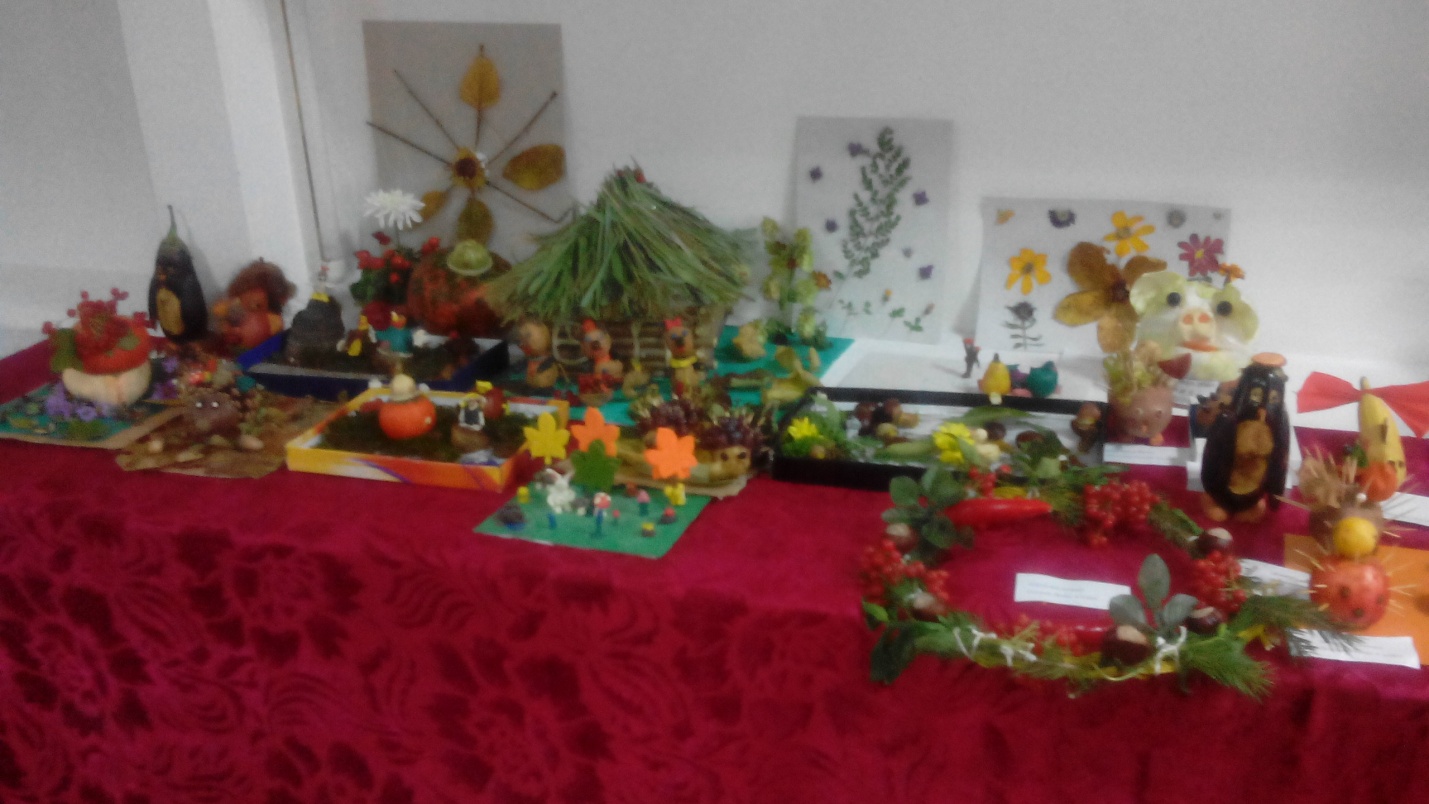 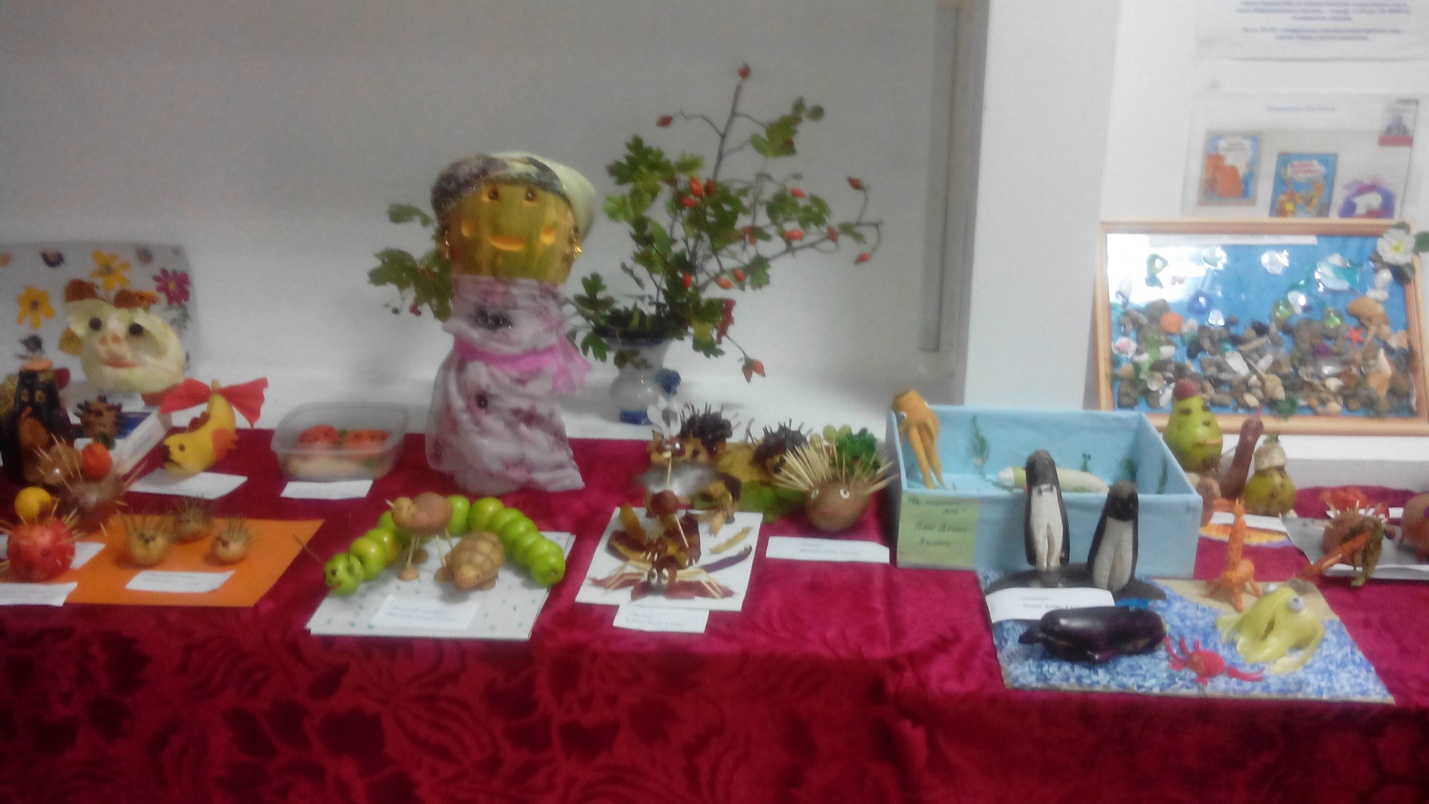 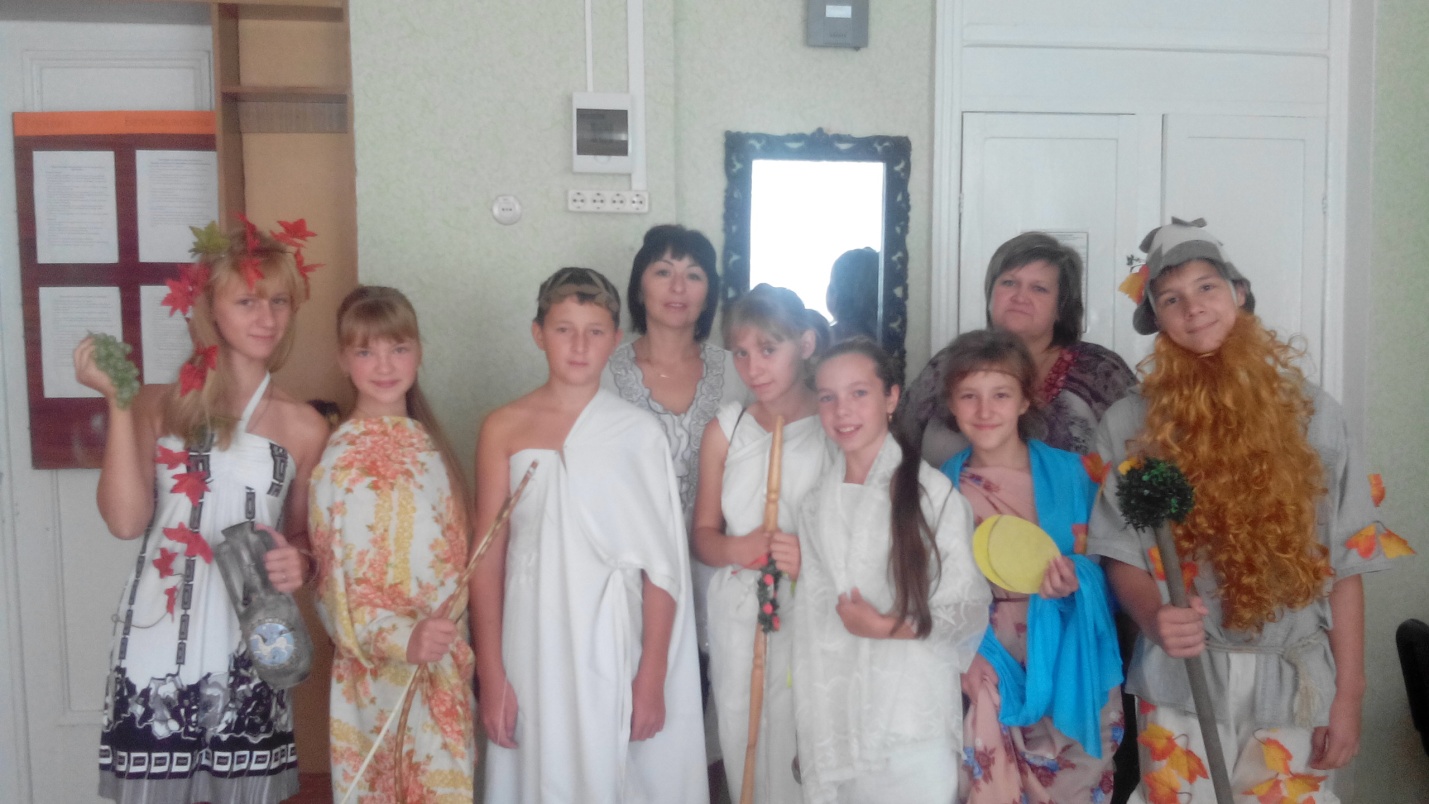 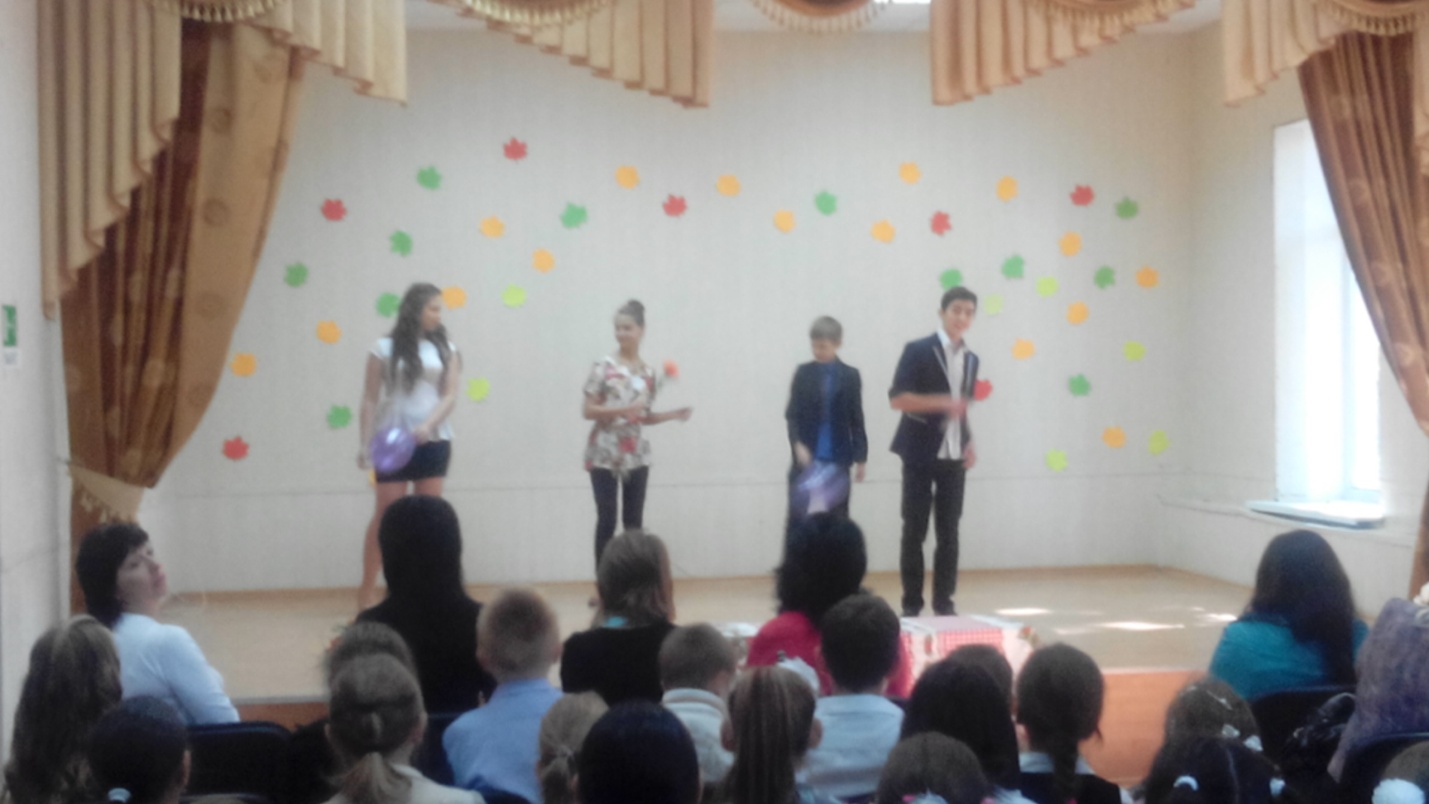 